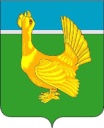 ДУМА ВЕРХНЕКЕТСКОГО РАЙОНАРЕШЕНИЕ О внесении изменений в порядок размещения сведений о доходах, расходах, об имуществе и обязательствах имущественного характера лиц, замещающих муниципальные должности, должности муниципальной службы в Думе Верхнекетского района, Контрольно-ревизионной комиссии муниципального образования Верхнекетский район Томской области, сведений о доходах, расходах, об имуществе и обязательствах имущественного характера их супруга (супруги) и несовершеннолетних детей  на официальном сайте Администрации Верхнекетского района  в информационно-телекоммуникационной сети «Интернет» и предоставления этих сведений средствам массовой информации для опубликования, утверждённый решением Думы Верхнекетского района от 27.04.2017 №23В целях приведения нормативного правового акта в соответствие с законодательством Российской Федерации, Дума Верхнекетского района решила:Внести в порядок размещения сведений о доходах, расходах, об имуществе и обязательствах имущественного характера лиц, замещающих муниципальные должности, должности муниципальной службы в Думе Верхнекетского района, Контрольно-ревизионной комиссии муниципального образования Верхнекетский район Томской области, сведений о доходах, расходах, об имуществе и обязательствах имущественного характера их супруга (супруги) и несовершеннолетних детей  на официальном сайте Администрации Верхнекетского района  в информационно-телекоммуникационной сети «Интернет» и предоставления этих сведений средствам массовой информации для опубликования, утвержденный решением Думы Верхнекетского района от 27.04.2017 № 23,  изменения, изложив подпункт 4 пункта 2 в следующей редакции:	«4) сведения об источниках получения средств, за счет которых совершены сделки (совершена сделка) по приобретению земельного участка, другого объекта недвижимости, транспортного средства, ценных бумаг, акций (долей участия, паев в уставных (складочных) капиталах организаций), цифровых финансовых активов, цифровой валюты, если общая сумма таких сделок превышает общий доход служащего и его супруги (супруга) за три последних года, предшествующих отчетному периоду.».2. Опубликовать настоящее решение в информационном вестнике Верхнекетского района «Территория», разместить решение на официальном сайте Администрации Верхнекетского района.3. Настоящее решение вступает в силу со дня его официального опубликования в информационном вестнике Верхнекетского района «Территория». Председатель Думы	                                  ГлаваВерхнекетского района	                                  Верхнекетского   района ___________ Е.А.Парамонова		                ______________С.А. Альсевич__________________________________________________________________Дума-1,  прокуратура -1, КРК-1№62 от 28.12.2021р.п. Белый Яр,ул. Гагарина, 15                